Publicado en Vigo el 09/09/2020 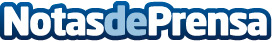 Vigo acogerá, en junio, e-Atlántico, salón del eCommerce y del marketing digitalUn estudio realizado entre marzo y mayo, en pleno estado de alarma, el porcentaje de personas dispuestas a realizar compras online paso del 32 al 53%Datos de contacto:Juan DapenaDirector Comunicación693737287Nota de prensa publicada en: https://www.notasdeprensa.es/vigo-acogera-en-junio-e-atlantico-salon-del Categorias: Galicia Emprendedores Eventos E-Commerce http://www.notasdeprensa.es